福南斯顿宣道堂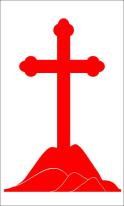 Evangelical Community Church Frankston16-18 High Street,Frankston   www.eccfrankston.org.au联系人：Jenny:0438616613 金伟明：0387908350 0422124288报  告  事  项1.   欢迎今天新来的朋友与我们一起在神的家中敬拜,愿上帝祝福您,请将新人登记表填妥交给迎新的同工。2 .   在每主日下午1：15开始有主日祷告会，我们一起为教会的复兴祷告。 3.   下主日6月4日将与英语堂举行五旬节多语言联合崇拜。时间改为上午10钟开始,并请互相转告。每家请带一道不需要在教会加热的点心。届时我们一起欢庆一堂。下午没有聚会。4.  今天聚会结束后请诗班成员留下，准备五旬节的献唱。5.  今年的家庭营定于6 月份女王生日假期举行，时间：6 月10 日--12 日，地点：Camp Marysville, 959 Buxton -Marysville Rd, Marysville VIC.讲员：洪瑞卿牧师，主题是《建造蒙福的家庭》。请大家下午四点前到达营地，自备所需用品（营地只提供床垫）和当日晚餐（足够自己家庭吃），共同分享。教会预备其他餐饮，周日下午1：30离营。6月11日Frankston没有聚会。6.   6月2日星期五晚上7：30在金医生家有教会的祷告会，盼望更多弟兄姐妹一起参与。7.   5月的读经即将结束，请完成读经的弟兄姐妹将读经表交给利民姐妹，6月份的读经表在迎新台，这是本年度读经活动的最后一个月。感恩及代祷求主为我们教会安排合主心意的传道人。为6月份举行的家庭营祷告，求神兴起我们的弟兄姐妹热心侍奉主，保护我们的家庭在主里面！为新受洗的弟兄姐妹祷告，求神因着一人的信，使全家都能蒙福！主日事奉轮值表欢迎参加本堂小组聚会2017年5月28日    主日崇拜程序2017年5月28日    主日崇拜程序下午2点序乐汤沁雨姐妹宣召主在圣殿中王利民姐妹圣诗8 荣耀归于真神倪宏渊 王玲启应经文诗篇第39篇1-13赞美诗歌你的爱不离不弃这一生最美的祝福献诗一万个理由称颂主Frankston诗班读经马太福音6：9-13金伟明弟兄证道祷告的奥秘何广明牧师每月的第一个主日有圣餐回应诗歌主祷文洗礼赵国鼎弟兄，吴慧芳姐妹受洗何广明牧师奉献献上感恩报告金伟明弟兄欢迎金伟明弟兄结束圣诗三一颂祝福三叠阿门我们的异象：靠着神，我们可以影响这个世界！广传福音 全人敬拜 彼此相爱 认识真理 服事他人灵修小品“我想起我夜间的歌曲。”（诗篇77篇6节） 　　有一种歌鸟，在亮光中不会唱歌的。虽然主人竭力引它出声，但它总是默然。有时偶然发出短而且促的一声，但这不足代表它的艺术。只有一个方法可以使它唱出最美丽的音乐来，就是在笼的上下四周罩上一层不透光的黑布。有许多人都要在夜幕下降之后，才知道歌唱，传说夜莺在荆棘刺着胸口时鸣啼。夜晚才听见天使的歌颂之声，那是大喜的信息：“新郎来了，你们出来迎接他。。”（马太福音25章6节）这是在半夜——顶黑的时候——报的。人何独不然；天色尚未黑暗，灵魂充满了自己的安逸，他能否真正领悟神爱的丰富和甘甜？倒不如在最黑暗的处境中才能有所表现。光明是从黑暗中出来的，早晨亦自从夜晚滋长的。詹姆斯·克里曼历访巴尔干诸国，寻找塞维亚流亡女王娜塔丽，他记述此行的信札中说：“在那值得纪念的旅程中，我第一次知道市上玫瑰香油精的原料，产自巴尔干山中。使我感到兴趣的是，玫瑰必须在黑暗的半夜方可采摘，采花工作就在短短的一二小时内完成。”“起初我觉得这个采集方式似乎是古代迷信的遗传；后来深入调查，终于知道连科学家的实验亦证明了玫瑰花若在日光中采摘，它将损失其香味的百分之四十。”对于人类的生活和文化，确是事实，不是儿戏幻想。                                           选自《荒漠甘泉》所以你们祷告，要这样说，我们在天上的父，愿人都尊你的名为圣。愿你的国降临，愿你的旨意行在地上，如同行在天上。我们日用的饮食，今日赐给我们。免我们的债，如同我们免了人的债。不叫我们遇见试探，救我们脱离凶恶，因为国度，权柄，荣耀，全是你的，直到永远，阿们。                              马太福音6：9-13本主日6月18日主日证道何广明牧师张耿华牧师主领主领王利民汤卫东司琴汤沁雨林婉茵唱诗倪宏渊 王玲顾勤 李慧娟读经金伟明阮锦屏迎新金伟明王玲影音郑奋煌郑奋煌儿童主日学刘忞颖 孙惠奋Allan 陶瑞娟司事/厨房金伟明 阮锦屏组汤卫东 蒙观兰组奉献预算YTD奉献预算YTD实际奉献YTD实际奉献YTD周预算上周实际奉献ShortfallShortfall$182910$182910$150681$150681$4366$4189$177$177成人儿童常费购堂基金SpeakerTotalECCS中文堂83 36$812.50$250$100$962.50ECCS英文堂204$395.25$ $395.25ECCFECCF4313$732.30$100$632.30小组时间地点联系人仁爱小组       金伟明97505850信心小组孙惠奋0434199578李慧娟0450755990常青团契       王利民97505850       邹景姃0438616613